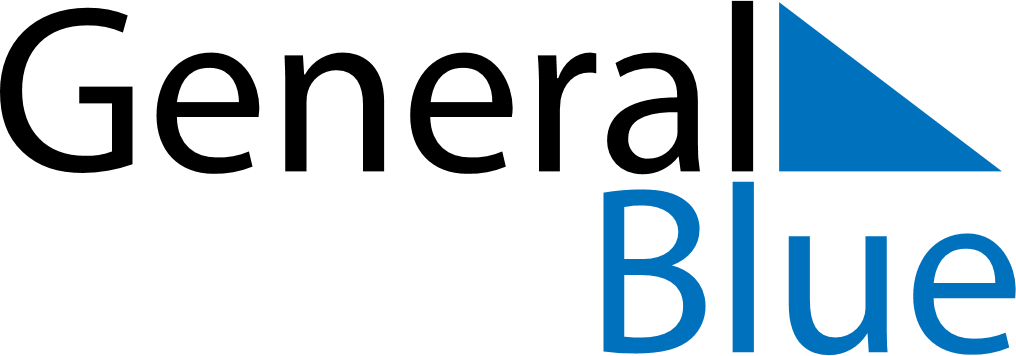 November 2024November 2024November 2024November 2024November 2024November 2024Hauterive, Quebec, CanadaHauterive, Quebec, CanadaHauterive, Quebec, CanadaHauterive, Quebec, CanadaHauterive, Quebec, CanadaHauterive, Quebec, CanadaSunday Monday Tuesday Wednesday Thursday Friday Saturday 1 2 Sunrise: 7:20 AM Sunset: 5:12 PM Daylight: 9 hours and 51 minutes. Sunrise: 7:22 AM Sunset: 5:10 PM Daylight: 9 hours and 48 minutes. 3 4 5 6 7 8 9 Sunrise: 6:24 AM Sunset: 4:08 PM Daylight: 9 hours and 44 minutes. Sunrise: 6:25 AM Sunset: 4:07 PM Daylight: 9 hours and 41 minutes. Sunrise: 6:27 AM Sunset: 4:05 PM Daylight: 9 hours and 38 minutes. Sunrise: 6:28 AM Sunset: 4:04 PM Daylight: 9 hours and 35 minutes. Sunrise: 6:30 AM Sunset: 4:02 PM Daylight: 9 hours and 32 minutes. Sunrise: 6:32 AM Sunset: 4:01 PM Daylight: 9 hours and 29 minutes. Sunrise: 6:33 AM Sunset: 3:59 PM Daylight: 9 hours and 26 minutes. 10 11 12 13 14 15 16 Sunrise: 6:35 AM Sunset: 3:58 PM Daylight: 9 hours and 23 minutes. Sunrise: 6:36 AM Sunset: 3:57 PM Daylight: 9 hours and 20 minutes. Sunrise: 6:38 AM Sunset: 3:55 PM Daylight: 9 hours and 17 minutes. Sunrise: 6:40 AM Sunset: 3:54 PM Daylight: 9 hours and 14 minutes. Sunrise: 6:41 AM Sunset: 3:53 PM Daylight: 9 hours and 11 minutes. Sunrise: 6:43 AM Sunset: 3:51 PM Daylight: 9 hours and 8 minutes. Sunrise: 6:44 AM Sunset: 3:50 PM Daylight: 9 hours and 5 minutes. 17 18 19 20 21 22 23 Sunrise: 6:46 AM Sunset: 3:49 PM Daylight: 9 hours and 3 minutes. Sunrise: 6:47 AM Sunset: 3:48 PM Daylight: 9 hours and 0 minutes. Sunrise: 6:49 AM Sunset: 3:47 PM Daylight: 8 hours and 57 minutes. Sunrise: 6:50 AM Sunset: 3:46 PM Daylight: 8 hours and 55 minutes. Sunrise: 6:52 AM Sunset: 3:45 PM Daylight: 8 hours and 52 minutes. Sunrise: 6:53 AM Sunset: 3:44 PM Daylight: 8 hours and 50 minutes. Sunrise: 6:55 AM Sunset: 3:43 PM Daylight: 8 hours and 47 minutes. 24 25 26 27 28 29 30 Sunrise: 6:56 AM Sunset: 3:42 PM Daylight: 8 hours and 45 minutes. Sunrise: 6:58 AM Sunset: 3:41 PM Daylight: 8 hours and 43 minutes. Sunrise: 6:59 AM Sunset: 3:40 PM Daylight: 8 hours and 41 minutes. Sunrise: 7:01 AM Sunset: 3:40 PM Daylight: 8 hours and 38 minutes. Sunrise: 7:02 AM Sunset: 3:39 PM Daylight: 8 hours and 36 minutes. Sunrise: 7:03 AM Sunset: 3:38 PM Daylight: 8 hours and 34 minutes. Sunrise: 7:05 AM Sunset: 3:38 PM Daylight: 8 hours and 32 minutes. 